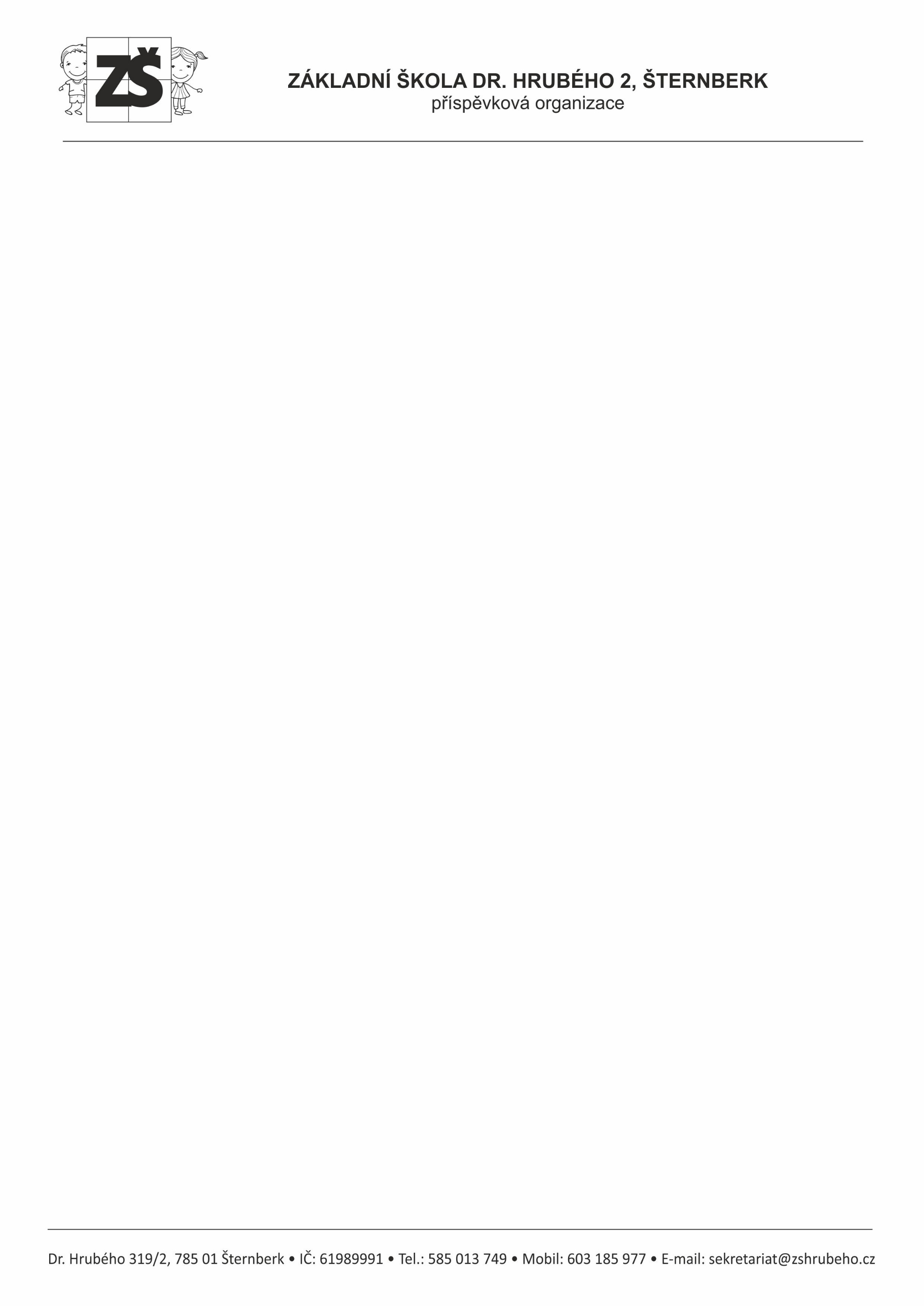 OBJEDNÁVKAObjednávající:Základní škola Dr. Hrubého 2 Šternberk,příspěvková organizacePříjemce objednávky:Objednáváme u Vás:Interní údaje:Adresa:      Dr. Hrubého 319/2, 785 01  ŠternberkIČ:              61 989 991Číslo účtu: 19-1213780287/0100Vedený u:   Komerční banka, pobočka ŠternberkVyřizuje:    BenešTelefon:     585 094 030Mobil:        603 185 977E-mail:      sekretariat@zshrubeho.czAdresa: Lignometal, s.r.o.             Podnásepní 457/1B             602 00 BrnoIČ:        26956756E-mail: info@lignometal.cz Č.j.:Č.obj.: 145/2019Datum: 29.11.2019PoložkaPředmět objednávky     Cena celkem (vč. DPH)+ poštovné (balné)15 ks30 ks 1 ks2-místný žákovský stůl vs. 4 – 6 TYP T Žákovská židle vs.4 – 6 TYP T 2-zásuvkový učitelský stůl 1 x zámek SISOMnožstevní slevaCelková cena   34 666,50    33 940,00     3 521,10-    7 260,00     64 868,-poznámkaprohlašujeme, že tato objednávka je pro nás závaznážádáme Vás o potvrzení naší objednávky na uvedený mailPříkazce operace:Mgr. Lenka Hlaváčková, ředitelka školySprávce rozpočtu:Pavlína ManováFinanční zdroje:Objednává: